								 ПРОЄКТ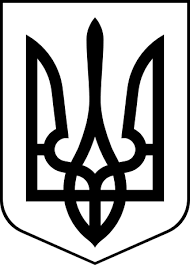 ЗДОЛБУНІВСЬКА МІСЬКА РАДАРІВНЕНСЬКОГО РАЙОНУ РІВНЕНСЬКОЇ ОБЛАСТІ                                                     восьме скликанняР І Ш Е Н Н Явід 22 червня 2022 року                                                                   № Про встановлення земельного податку на території Здолбунівської міської територіальної громади         Керуючись статтями 10, 12, 269-289 Податкового кодексу України, статтями 12, 206 Земельного кодексу України, Законом України від 24.03.2022 №  2142-IX «Про внесення змін до Податкового кодексу України та інших законодавчих актів України щодо вдосконалення законодавства на період дії воєнного стану», пунктами 24, 28 та 35 частини першої статті 26 Закону України «Про місцеве самоврядування в Україні», Типовим рішенням про встановлення ставок та пільг із сплати земельного податку, затвердженим постановою Кабінету Міністрів України від 24.05.2017 №483, постановою Кабінету Міністрів України від 17.10.2012  № 1051 "Про затвердження Порядку ведення Державного земельного кадастру",  з метою уточнення порядку обчислення і сплати податку на майно в частині плати за землю, що справляється у формі земельного податку, з метою постійного та рівномірного наповнення місцевого бюджету для забезпечення розвитку території та реалізації програм соціально-економічного розвитку міської територіальної громади, Здолбунівська  міська радаВ И Р І Ш И Л А: Встановити  з 01.01.2023 на території Здолбунівської міської територіальної громади:Ставки земельного податку згідно з додатком 1;Пільги для фізичних та юридичних осіб, надані відповідно до пункту 284.1 статті 284 Податкового кодексу України, за переліком згідно з додатком 2.  1.3 Визначити елементи земельного податку, згідно з додатком 3.Одиниці виміру оподаткованої площі земельної ділянки зазначити відповідно до підпункту 14.1.130 пункту 14.1 статті 14 Податкового кодексу України: у межах населеного пункту – 1 (один) метр квадратний (кв.метр); за межами населеного пункту – 1 (один) гектар (га).Платники податку, об'єкт оподаткування, база оподаткування, порядок обчислення податку, податковий період, строк та порядок сплати податку, строк та порядок подання звітності про обчислення і сплату податку встановлені статтями 269, 270, 271, 284, 285, 286 та 287 Податкового кодексу України.4. Оприлюднити рішення  в засобах масової інформації або в інший можливий спосіб.     5. Визнати такими, що 01.01.2023 втратили чинність рішення:       - від 30 червня 2021року  №408 «Про встановлення земельного податку на території Здолбунівської міської територіальної громади»       -  від 08 грудня 2021року  №926 «Про  внесення змін до рішення  міської ради».      6. Контроль за сплатою земельного податку  здійснюється  у відповідності з нормами Податкового кодексу України.     7. Дане рішення набирає чинності з  01 січня 2023 року.     8. Контроль за виконанням рішення покласти на постійну комісію міської  ради   з питань бюджету, фінансів, податків, соціально-економічного розвитку та реалізації державної регуляторної політики (Бабак Л.В.).Міський голова						          Владислав СУХЛЯК                                                  АРКУШ ПОГОДЖЕННЯ                                            до проєкту  рішення міської ради «Про встановлення земельного податку на території Здолбунівської міської територіальної громади» Проєкт рішення підготував:ПОГОДЖЕНО:начальник відділу економічногорозвитку та регуляторної політики міської ради                                                                                                                 Олександр ІВАНЮК                               заступник міського голови з питань діяльності виконавчих органів ради                                 Юрій СОСЮКсекретар міської ради                                 Валентина КАПІТУЛАначальник відділу організаційної роботи  та документообігу апарату міської ради                                      Володимир ДАЦЮКначальник відділу з юридичної роботи та питань персоналу апарату міської ради                                 Світлана ГЕРАСИМЮКуповноважена особа з питань запобігання та виявлення корупції в Здолбунівській міській раді та її виконавчих органів                                 Ірина ОЛІЙНИК